K3 – DMilí studenti, vyplňte a odešlete mi následující pracovní listy a vyplňte si následující test, jehož otázky vycházejí z pracovních listů z minulého týdne. Děkuji.https://forms.gle/yXjbx51JNYvGuRadA 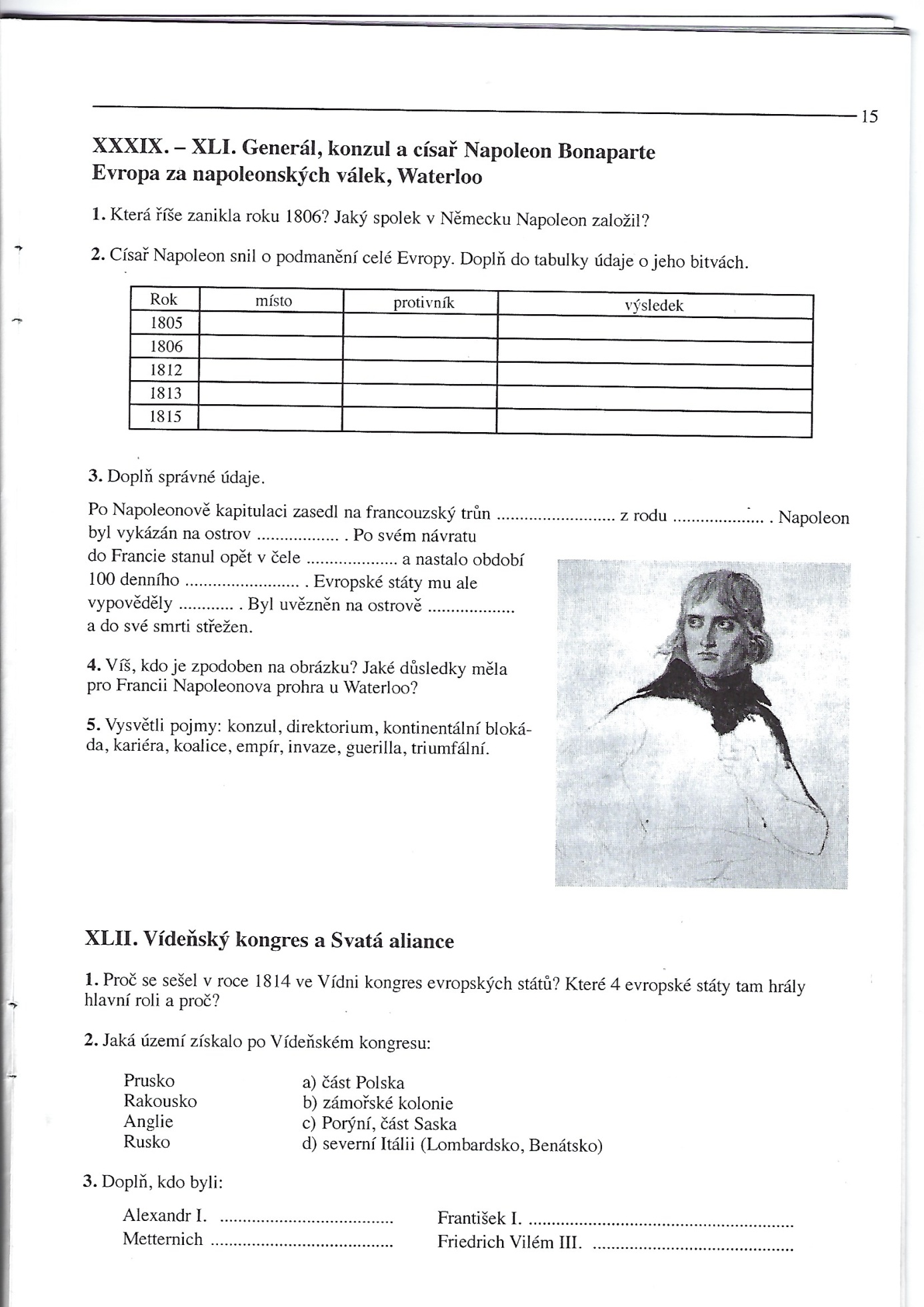 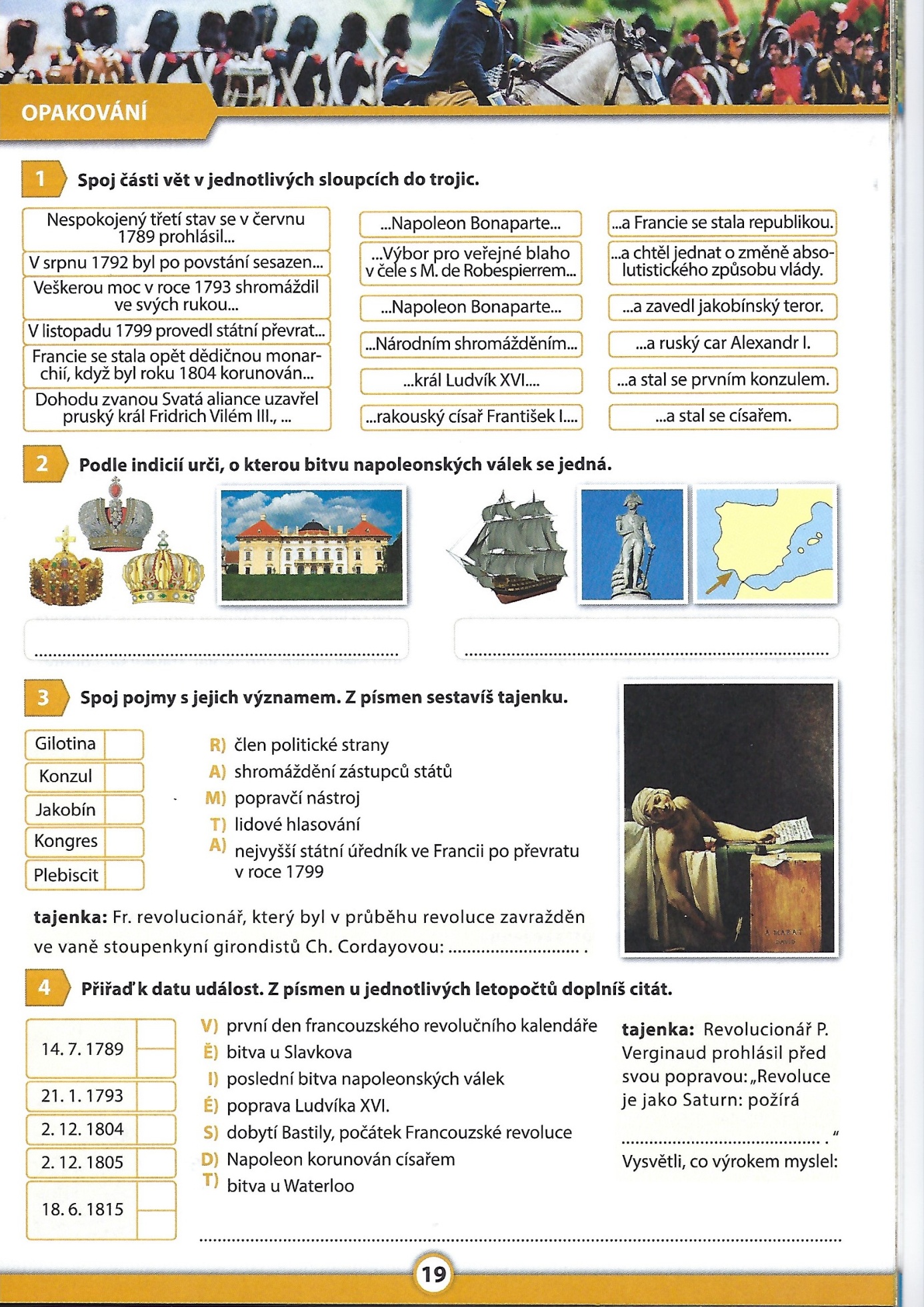 